ЧЕРКАСЬКА ОБЛАСНА РАДАГОЛОВАР О З П О Р Я Д Ж Е Н Н Я30.05.2023                                                                               № 121-рПро звільнення виконуючої обов’язкидиректора ФІЛІПОВОЇ Т. Г.Відповідно до статті 55 Закону України «Про місцеве самоврядування
в Україні», підпункту 3 пункту 3 рішення обласної ради від 16.12.2016
№ 10-18/VIІ «Про управління суб’єктами та об’єктами спільної власності територіальних громад сіл, селищ, міст Черкаської області» (зі змінами), враховуючи рішення обласної ради від 26.05.2023 № 19-4/VІIІ 
«Про призначення ФІЛІПОВОЇ Т. Г. на посаду директора Кропивнянського дитячого будинку для дітей шкільного віку Черкаської обласної ради»:1. ЗВІЛЬНИТИ ФІЛІПОВУ Тетяну Григорівну, виконуючу обов’язки директора Кропивнянського дитячого будинку для дітей шкільного віку Черкаської обласної ради (далі – заклад), 31.05.2023, у зв’язку з призначенням її на посаду директора цього закладу в установленому порядку.2. Контроль за виконанням розпорядження покласти на управління юридичного забезпечення та роботи з персоналом виконавчого апарату обласної ради.Голова									А. ПІДГОРНИЙ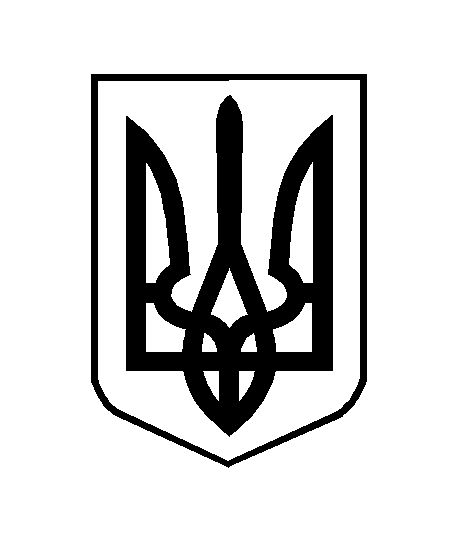 